ПАСПОРТ2-й младшей группы «Б»3-4 годаВоспитатели:Ларионова Оксана НиколаевнаШепеленко Лариса ПетровнаПомощник воспитателя:Дряева Лариса Солтановна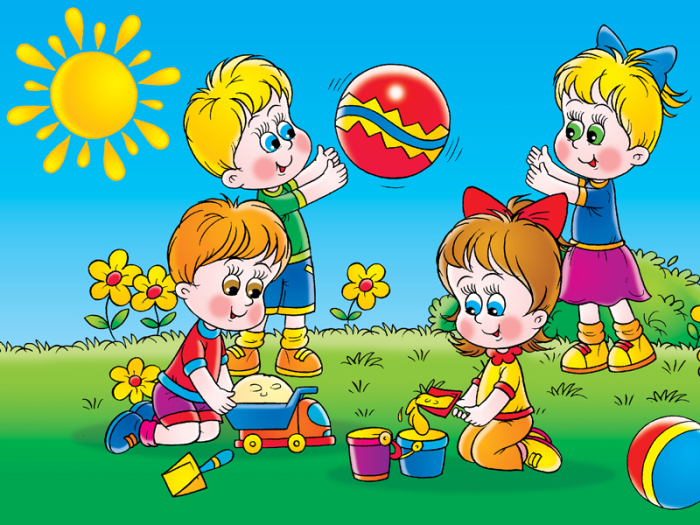 Список группы:Бедоев ТимурГабиева ВикторияГульчеев ДавидГулярова АленаДряева ВероникаДраев ГеоргийДраев АртурДзантиев АсифДжигкаев ВадимДзугкаев ЧерменКорбесова Марика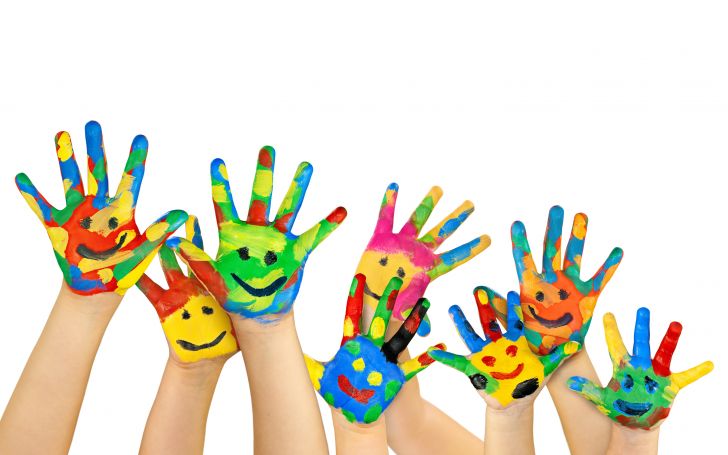 Кастуева АминаКудухов ЭрикКусраева ВикторияКусраева ЛикаКокоев АзаматКулумбеков БатразЛукьянова АнгелинаМузаев БарсагПлиева КристинаСланов АзаматСаламов ВасилийТогоева АланаТехов СарматШавлохов МихаилШавлохов ГеоргийЩербаков АртемСписок девочек: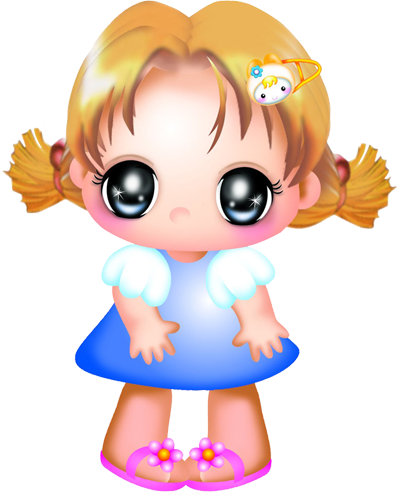 Габиева ВикторияГулярова АленаДряева ВероникаКорбесова МарикаКастуева АминаКусраева ВикторияКусраева ЛикаЛукьянова АнгелинаПлиева КристинаТогоева АланаСписок мальчиков:Бедоев Тимур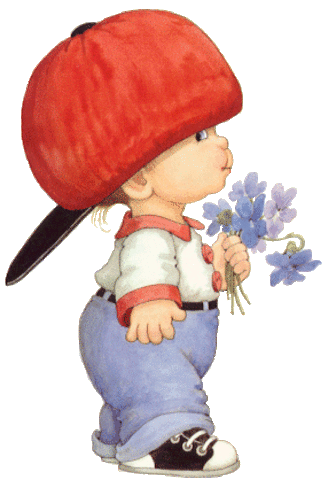 Гульчеев ДавидДраев ГеоргийДраев АртурДзантиев АсифДжигкаев ВадимДзугкаев ЧерменКудухов ЭрикКокоев АзаматКулумбеков БатразМузаев БарсагСланов АзаматСаламов ВасилийТехов СарматШавлохов МихаилШавлохов ГеоргийЩербаков АртемЦели и задачи деятельности образовательного учрежденияпо реализации образовательной программыЦель дошкольного учреждения: формирование физически здоровой, интеллектуально-развитой личности, способной реализовать свой творческий потенциал.Чтобы воспитывать здорового ребенка, коллектив ставит перед собой следующие задачи: способствовать охране и укреплению здоровья детей, совершенствовать их физическое развитие;совершенствовать содержание и методы работы по интеллектуально-личностному развитию;осуществлять тесное взаимодействие с семьей для обеспечения полноценного развития ребенка.ВоспитателиЛарионова Оксана Николаевна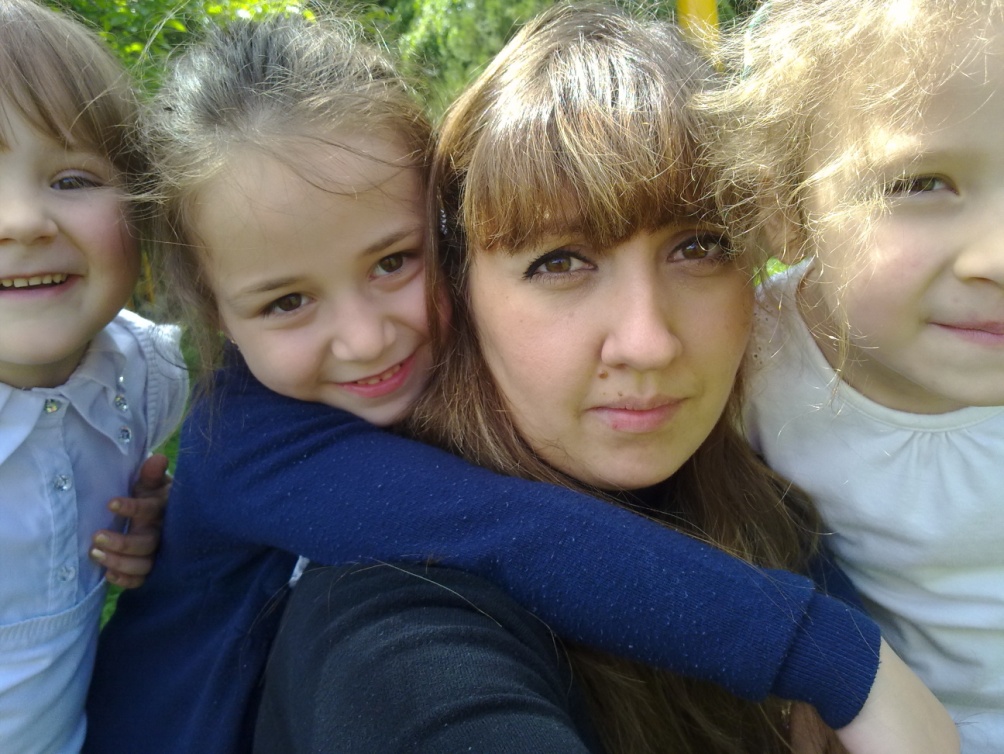 Стаж работы: 15 летКатегория: вторая квалификационнаяОбразование: высшееШепеленко Лариса Петровна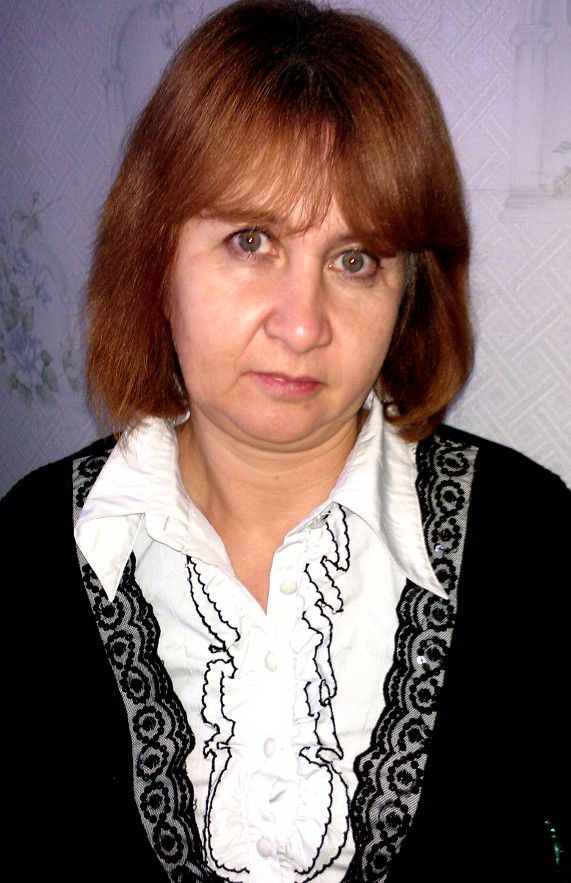 Стаж работы: 23 летКатегория: вторая квалификационнаяОбразование: среднее профессиональноеПредставлениеразвивающих зон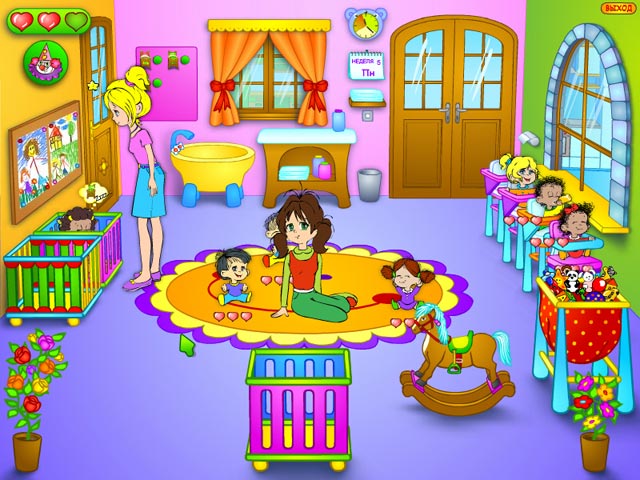 Приемная24 маркированных индивидуальных шкафчика для одежды детей2 скамейки для сидения при одевании2 стула для сидения при одеванииВыносной материал на прогулки (ведерки, атрибуты для игр, лопатки)Информационный стенд для родителейВыставка детских работ «Мы рисуем»Выставка детских работ «Наше творчество: лепка»Список группы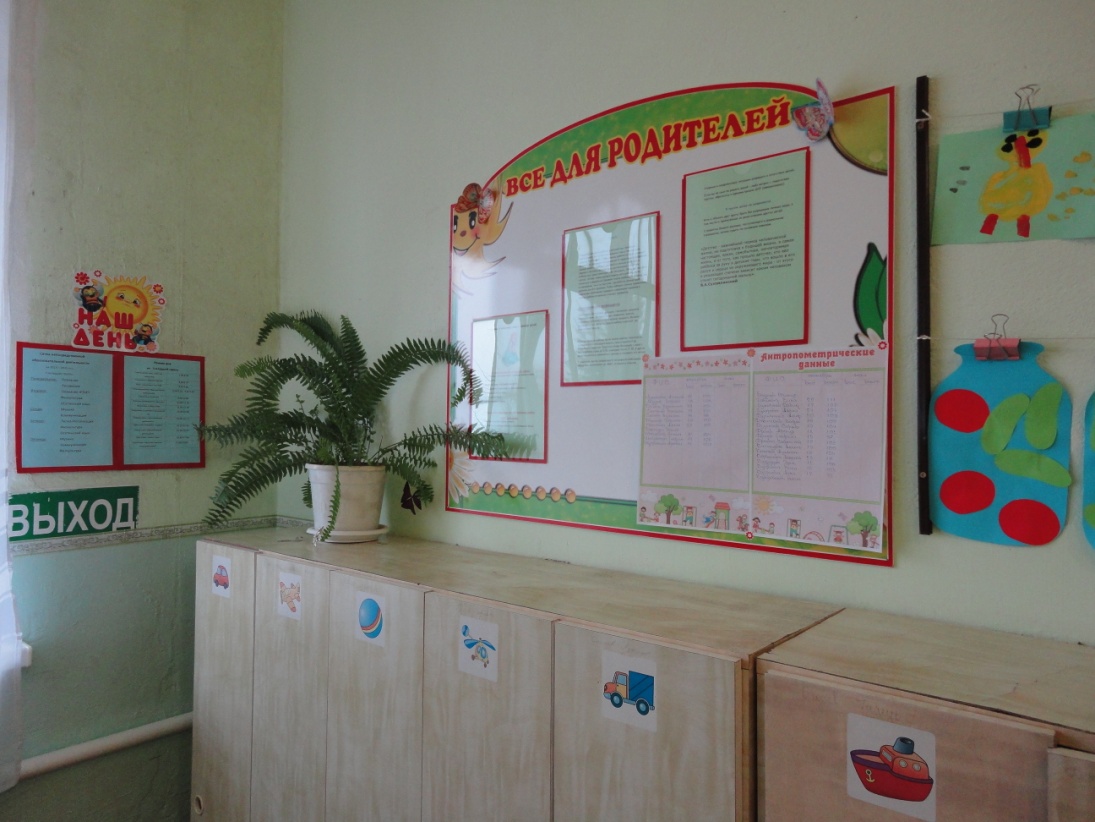 Сетка режима дняСетка непосредственной образовательной деятельности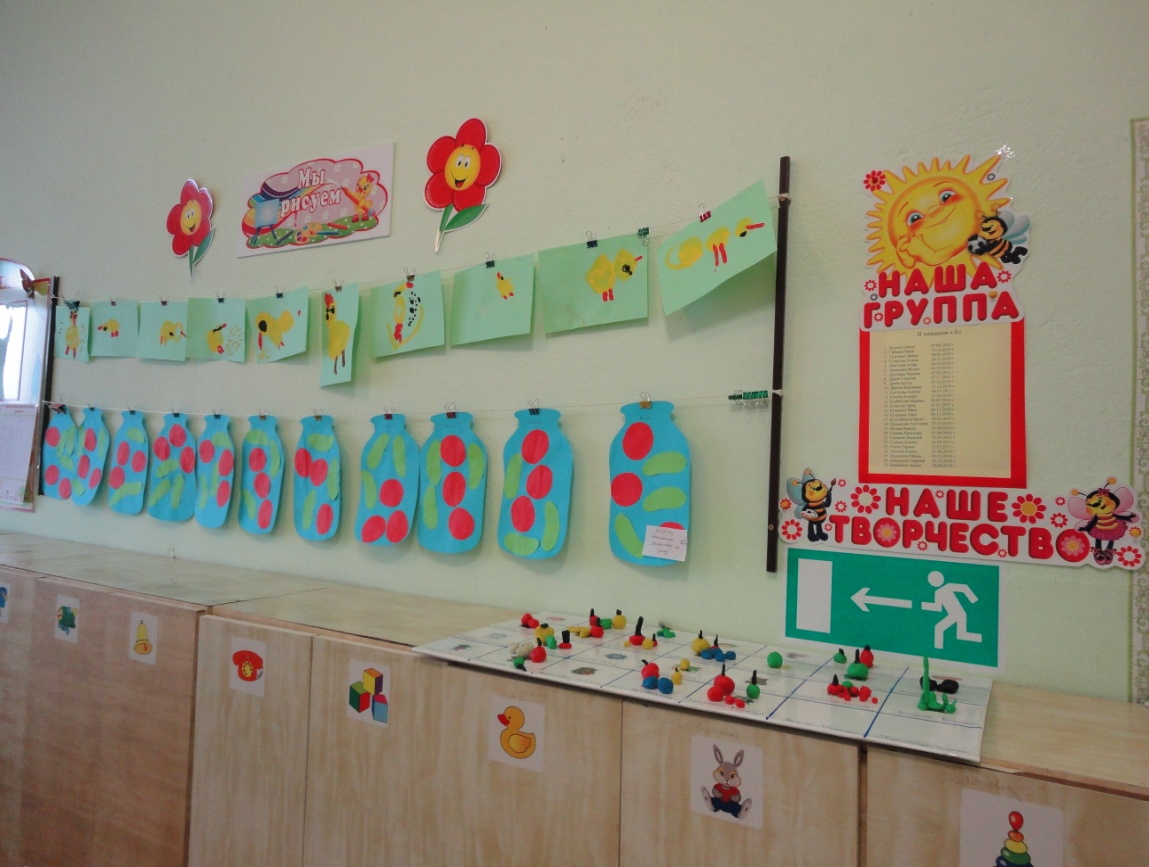 Спальная комната27 маркированных индивидуальных кроватей Письменный стол для воспитателяСтулШкаф для дидактического и раздаточного материалаШкаф для методической, художественной литературы и документации воспитателяТермометр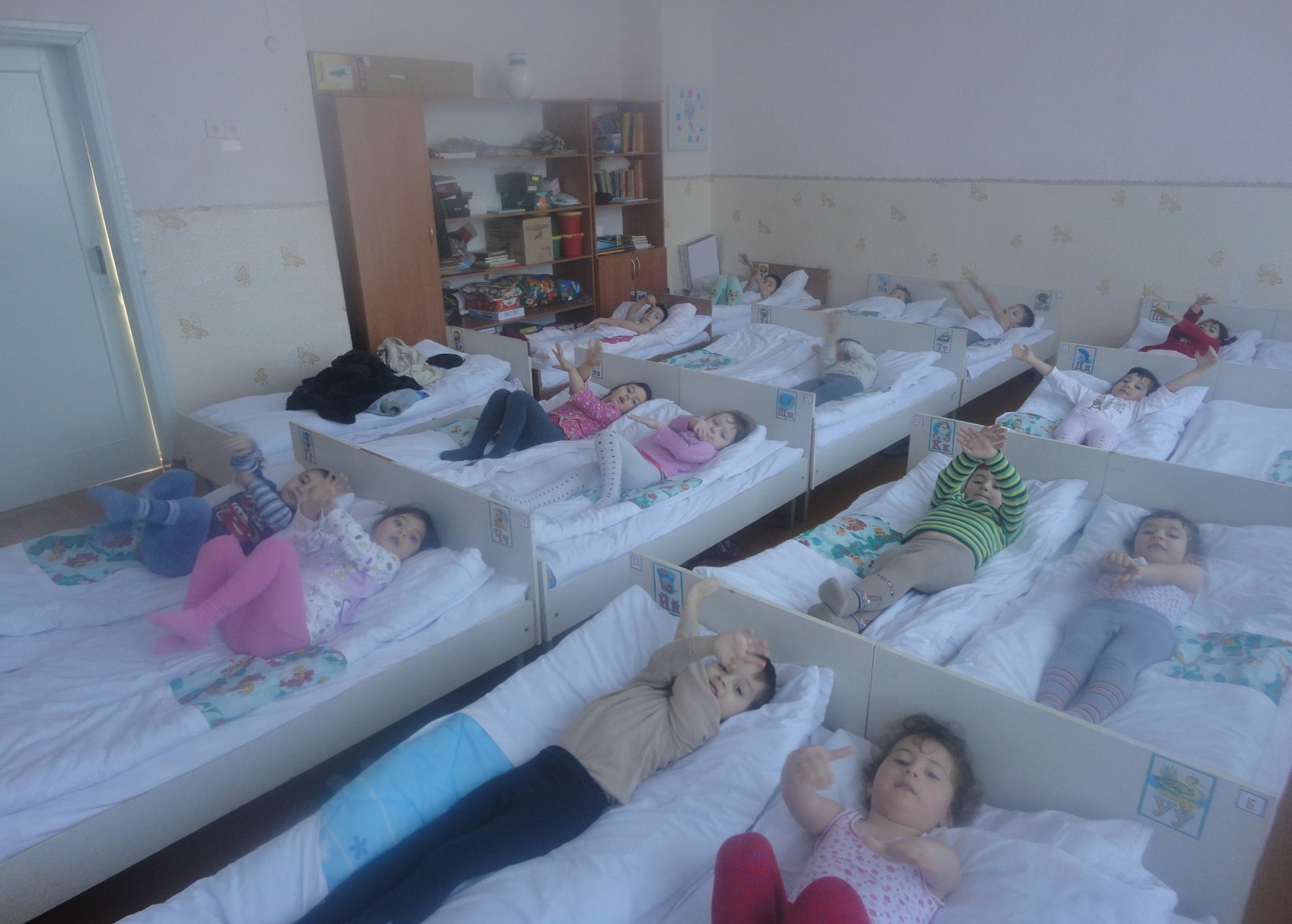 Групповая комната5 столов, 1 стол раздаточный, 27 маркированных стульев, ковровое покрытие, стеллажи, полки для игр и игрушек, термометрИгровые уголки в соответствии с гендерными особенностями воспитанниковЦентры: познание, природный, творчество, дежурство, семья, парикмахерская, здоровья, гараж/мастерская, куклы, настольные игры, дидактические игры, театральный уголок, спортивный, патриотический, книжный.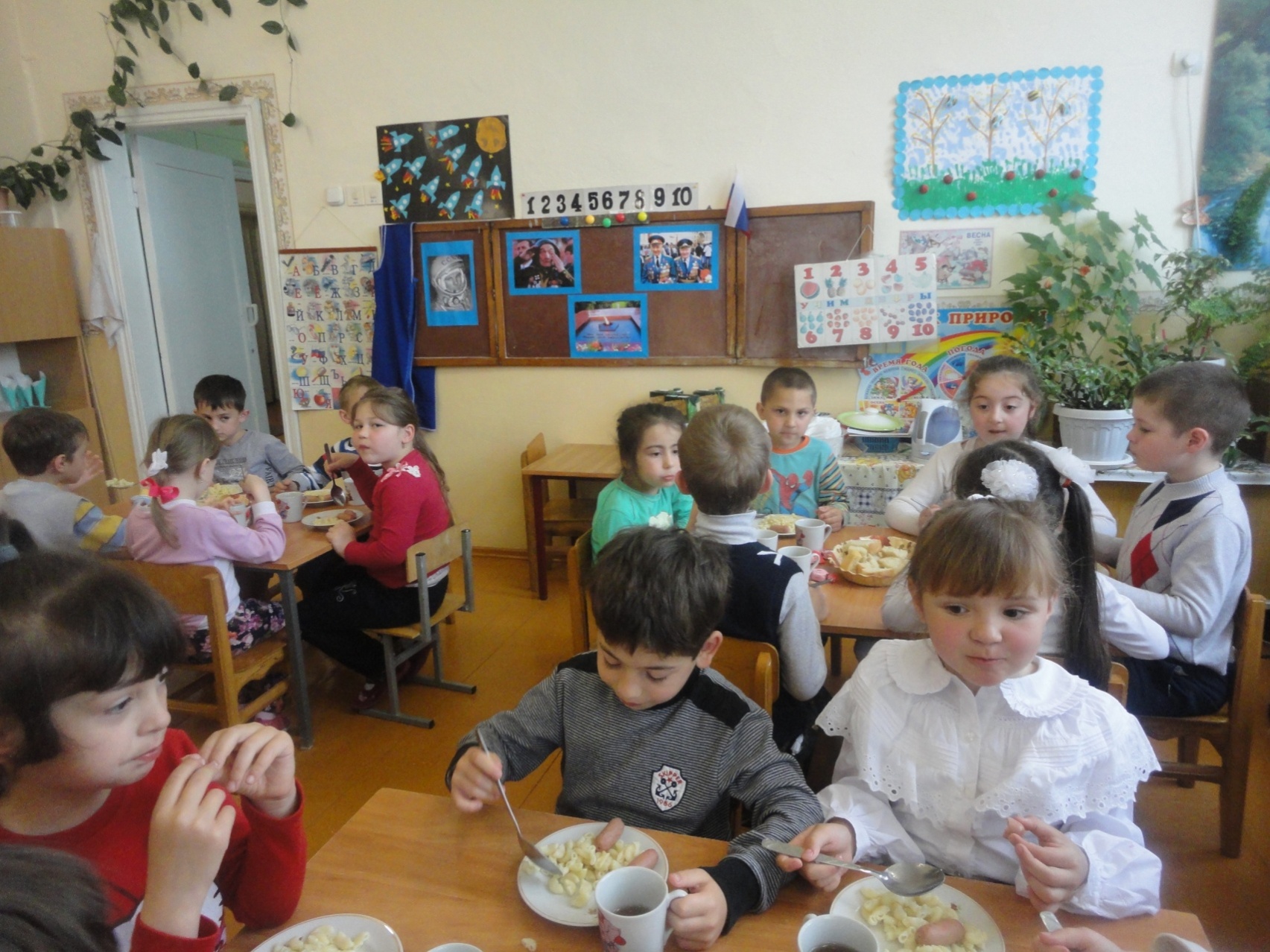 Познавательная зонаУчебная доска, набор белых и цветных мелковМагнитная доска, комплекты цифр и математических знаков для магнитной доскиЗанимательный и познавательный материал по математикеСюжетные, дидактические картины по теме занятияНаборы геометрических фигурЦифровой ряд 1-10Комплекты цифр и математических знаков для магнитной доскиПеналы «Учись считать»Волшебные часыДидактические игры: «Мои первые цифры», «Увлекательная геометрия», «Геометрические формы», «Всё для счёта».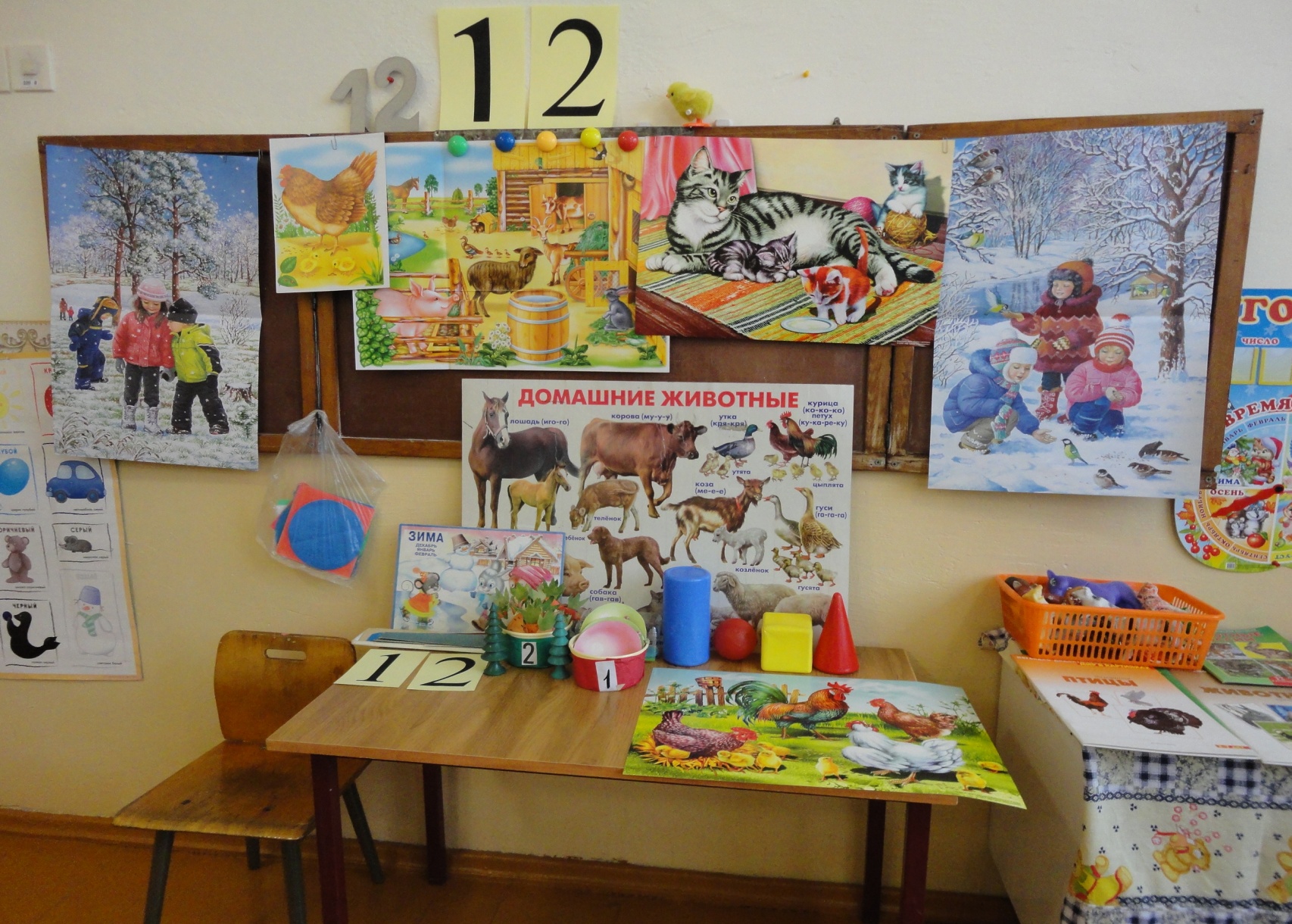 Зона экологического воспитанияКомнатные растенияПриродный материалКалендарь природыИнвентарь для ухода за комнатными растениямиАльбом «Времена года»Наглядный материал «Растения» и «Животные»Игровые наборы «Животные», «Фрукты-овощи»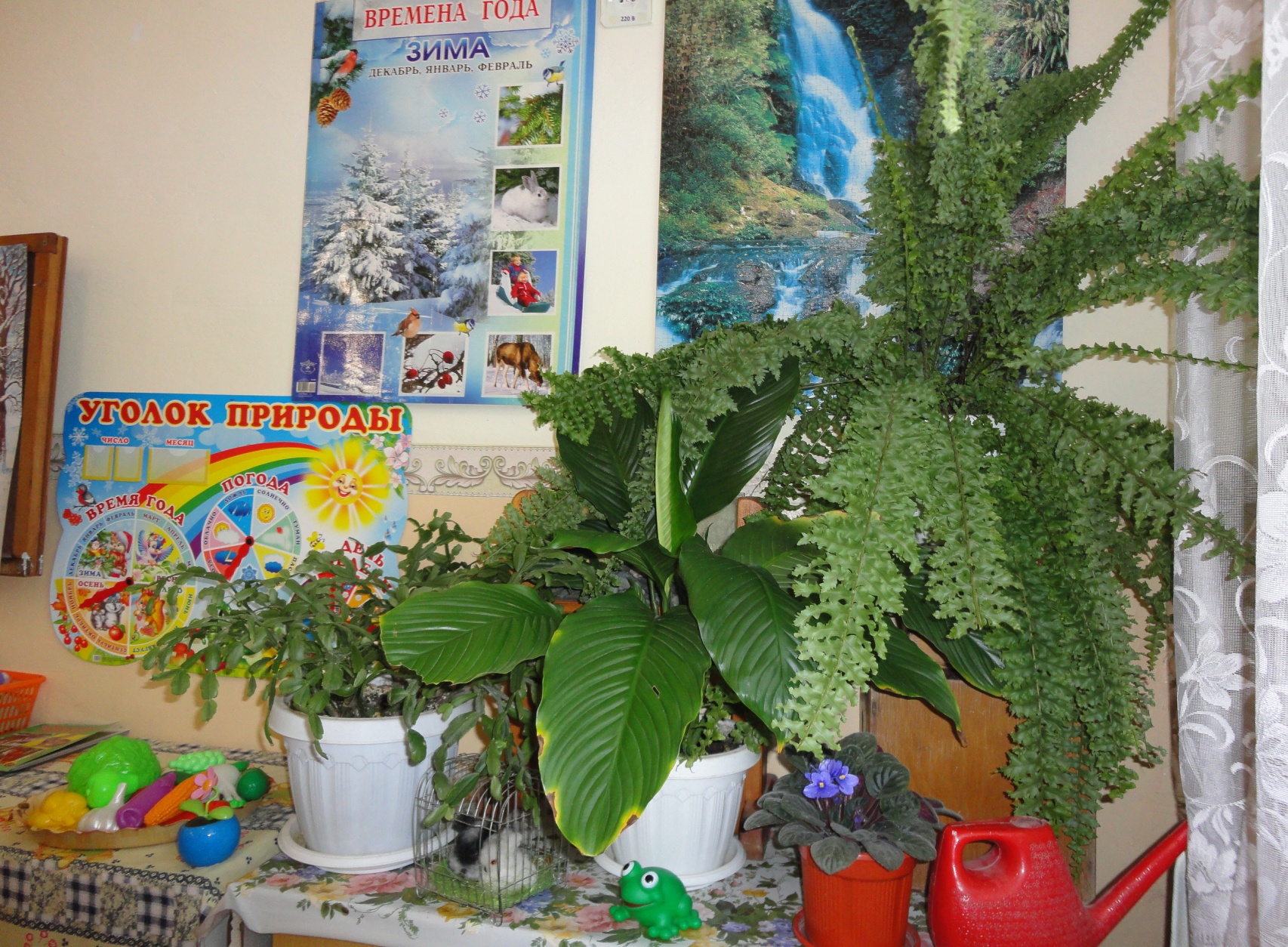 Зона трудаИнвентарь для дежурства по столовой: фартуки, шапочки, совки, щеткиИнвентарь для мытья игрушек и стирки кукольной одежды: тазики, бельевая верёвка, прищепки, мыло, фартуки клеёнчатыеИнвентарь для работы в природном уголке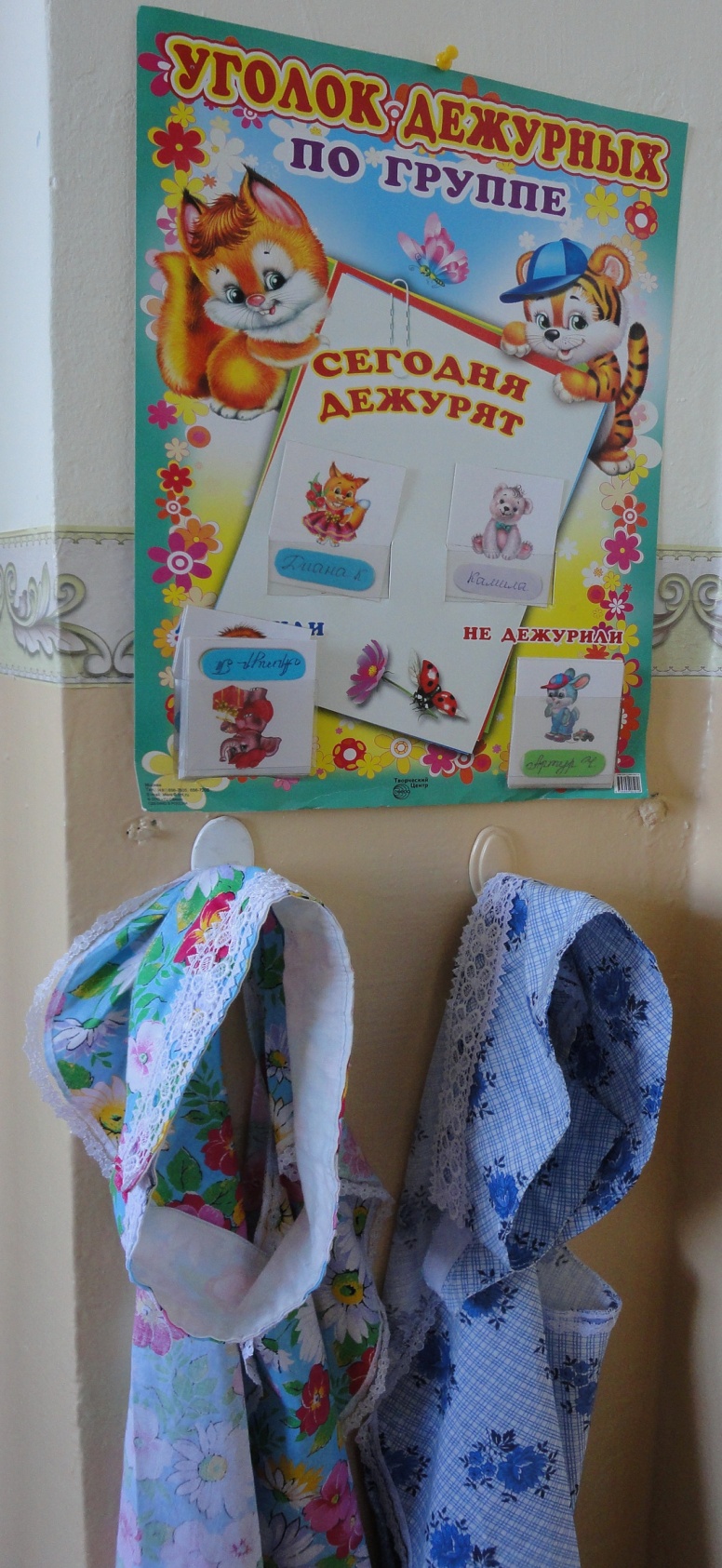 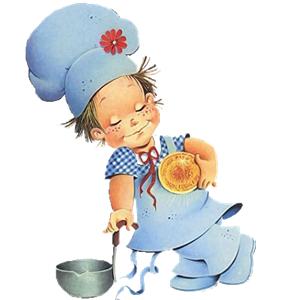 Зона физического развитияМячи резиновые, мячи пластмассовые (разного размера)Бубен большой и маленькийСкакалкиКегли (большие и маленькие)КольцебросВорота для прокатывания мячаОбручи разных размеровГимнастические ленты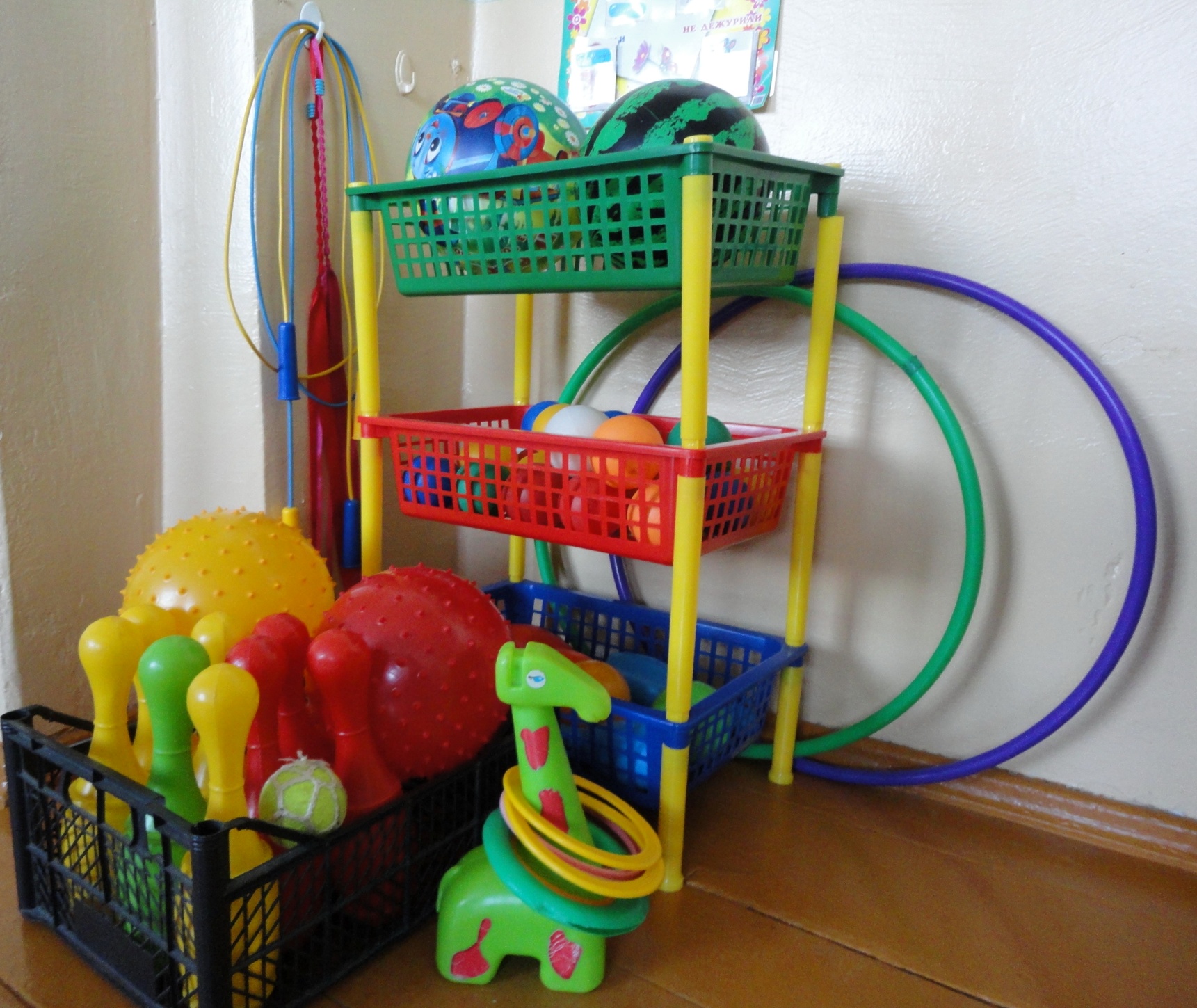 Зона художественно-эстетическогоразвитияМатериал для рисования: альбомы, акварельные и гуашевые краски, простые и цветные карандаши, мелки, пастель, баночки для воды, трафареты для рисованияМатериал для лепки: пластилин, стеки, индивидуальные клеёнкиОбразцы по аппликации и рисованиюВиды живописи: портрет, пейзаж, натюрморт, художественные картиныАльбом «Гжель», «Хохломская роспись», «Великие художники»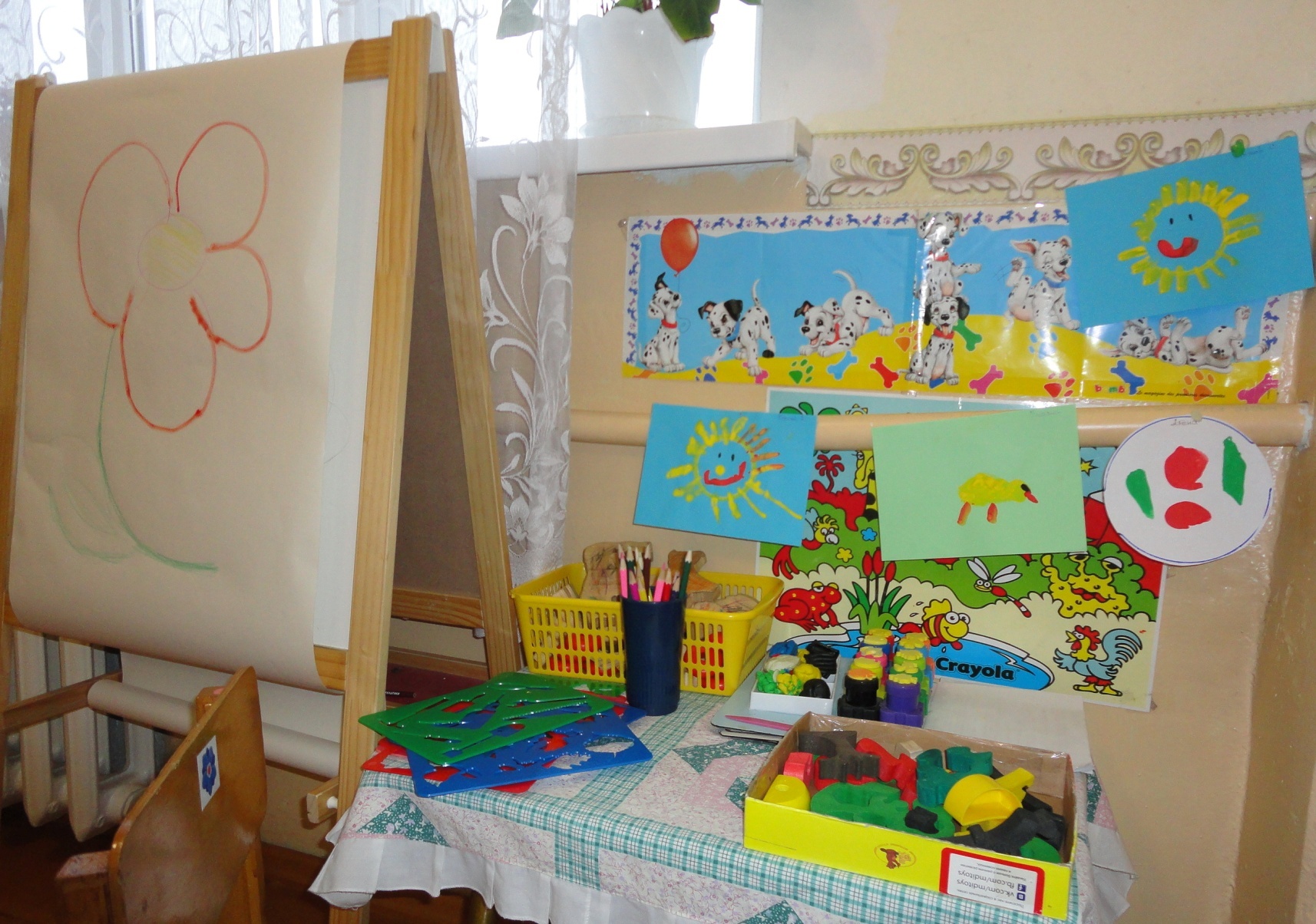 Театральная зонаШирма для настольного и кукольного театраКукольный театрНастольный театрШапочки, ободки, маскиНастольная ферма с животными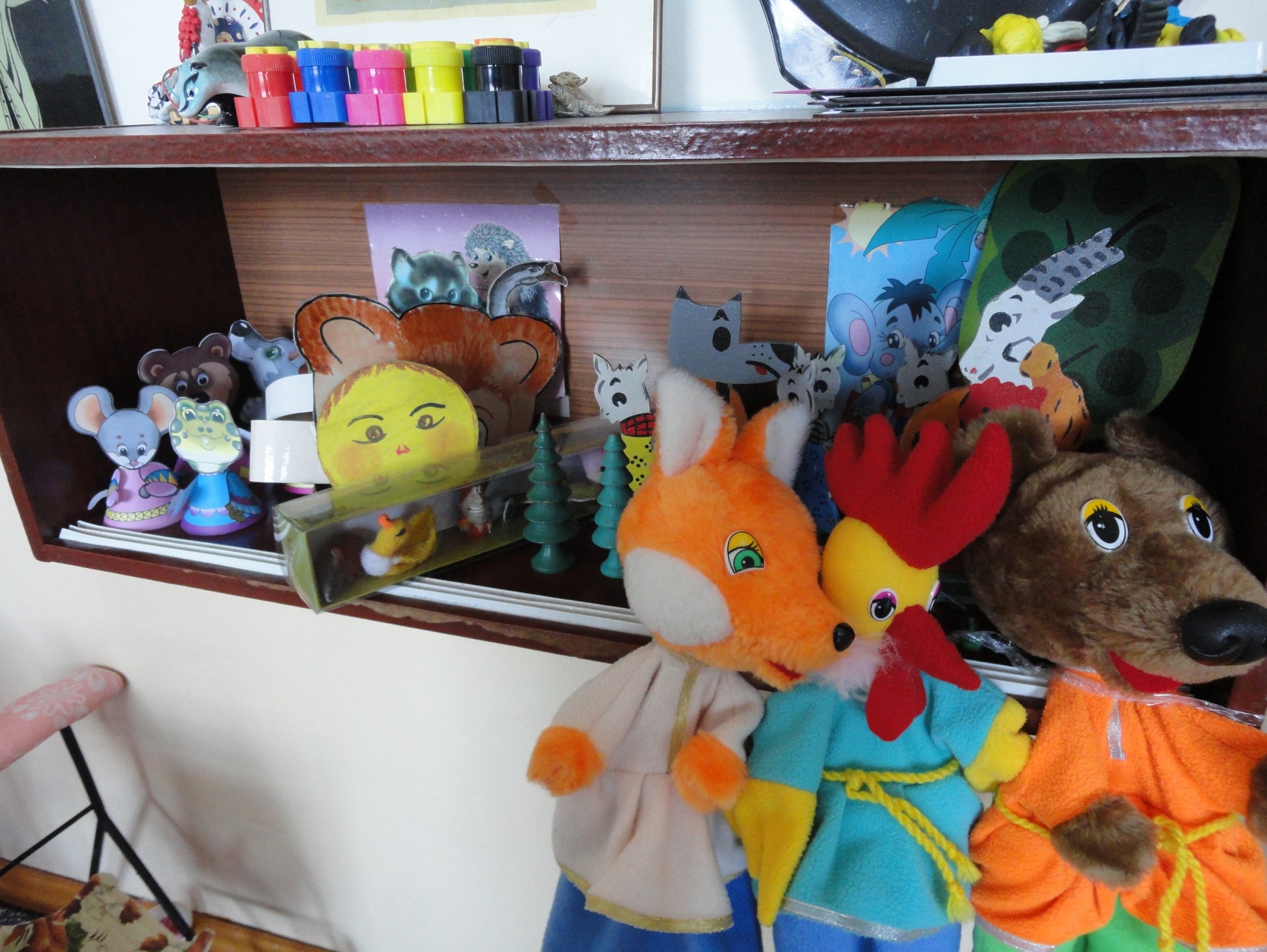 Зона патриотического воспитанияФлаг, герб, гимн РФ Флаг, герб, гимн РСО-АланияПортреты президентов РФ и РСО-АланияДемонстрационные материалы на темы «Семья», «Мое село», «Мой край», «Народные промыслы», «Защитники Отечества»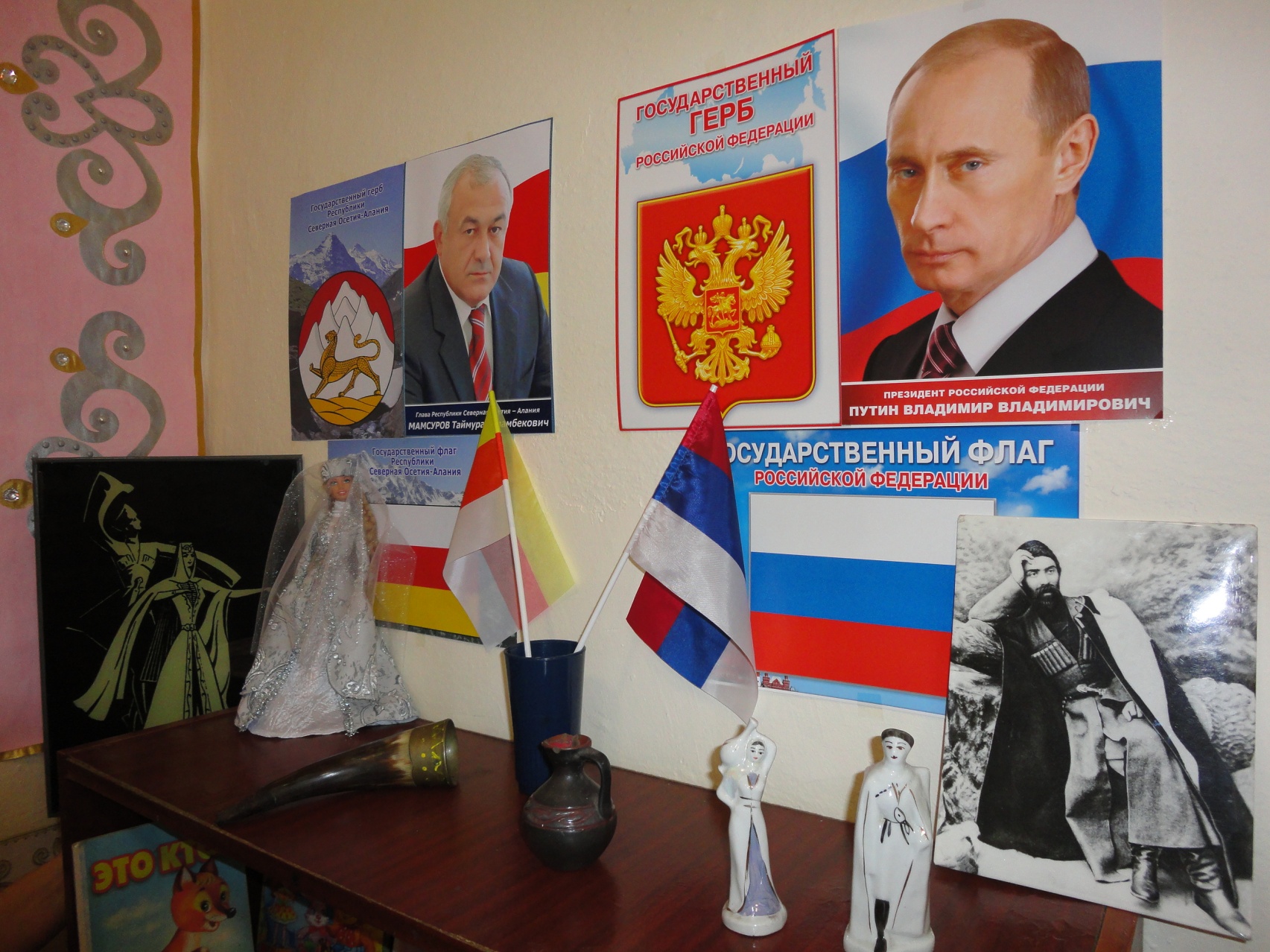 Зона речевого развития. Книжный уголокТематическая подборка детской художественной литературы:  “Колобок”, “Теремок”, “Детки в клетке”, “Усатый-полосатый”, “Сказка о глупом мышонке” С. Маршака, рассказы из “Азбуки” Л.Толстого, “Путаница”, “Федорино горе” и др. К.Чуковского, “Цирк”, “Что такое хорошо и что такое плохо?”, “Конь-огонь” В. Маяковского и др.Набор открыток, иллюстрации «Картины русских художников»Портреты писателей и поэтов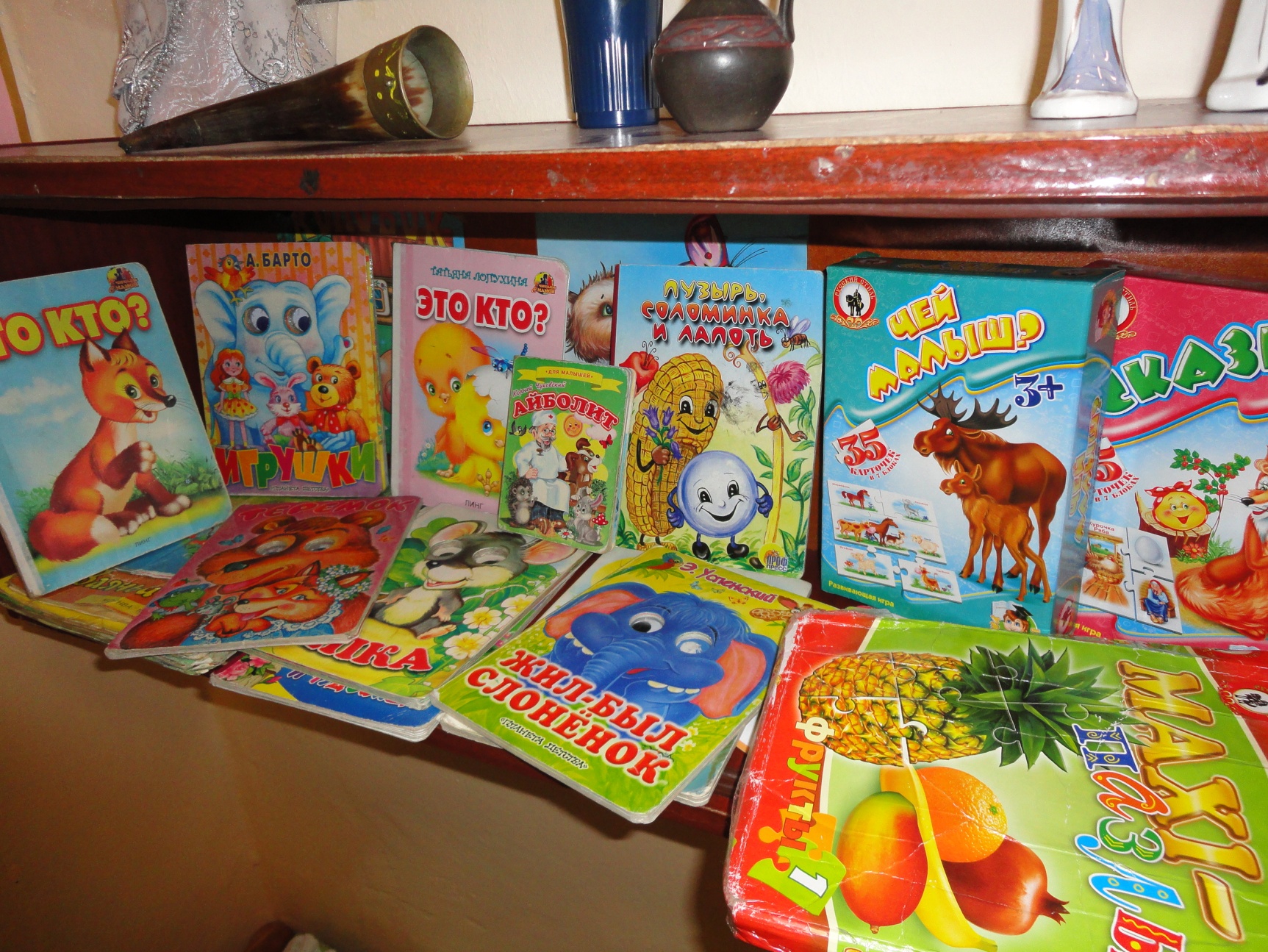 Зона сенсорики и дидактических игрМозаики, пазлыШнуровкиЛотоРамки и вкладыши с геометрическими формамиРазрезные картинки разной сложностиНастольные дидактические игры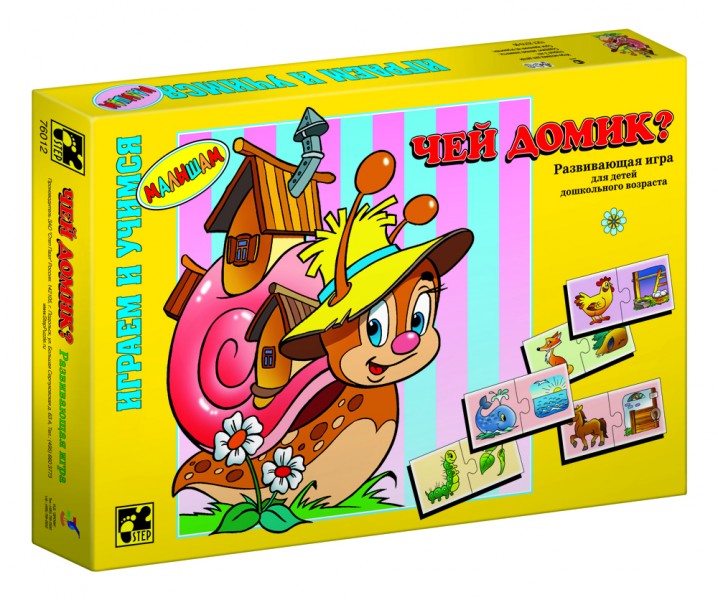 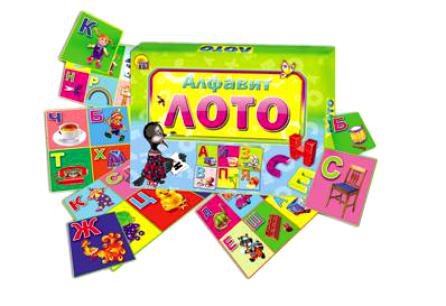 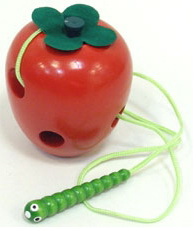 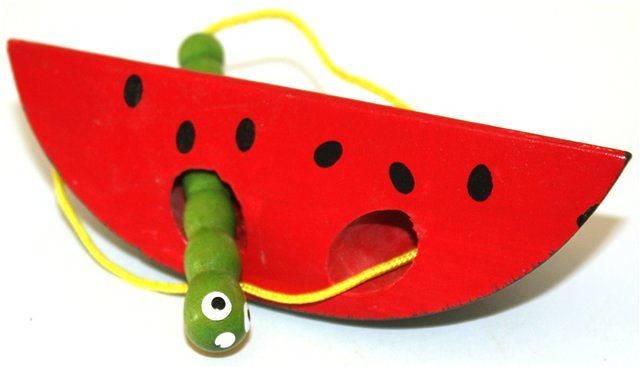 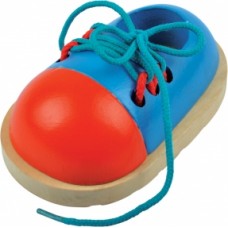 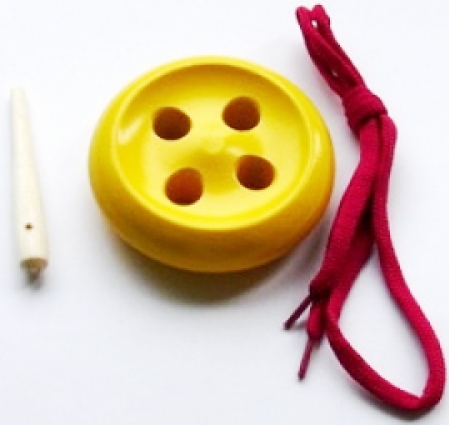 Зона строительно-конструктивныхигрКонструктор мелкий и крупный «Лего»Пластмассовый напольный конструкторДеревянный конструкторНебольшие игрушки для обыгрывания построек: фигурки людей и животных, макеты деревьевТранспорт мелкий, средний, крупный: машины легковые и грузовыеРулиИгровой набор инструментов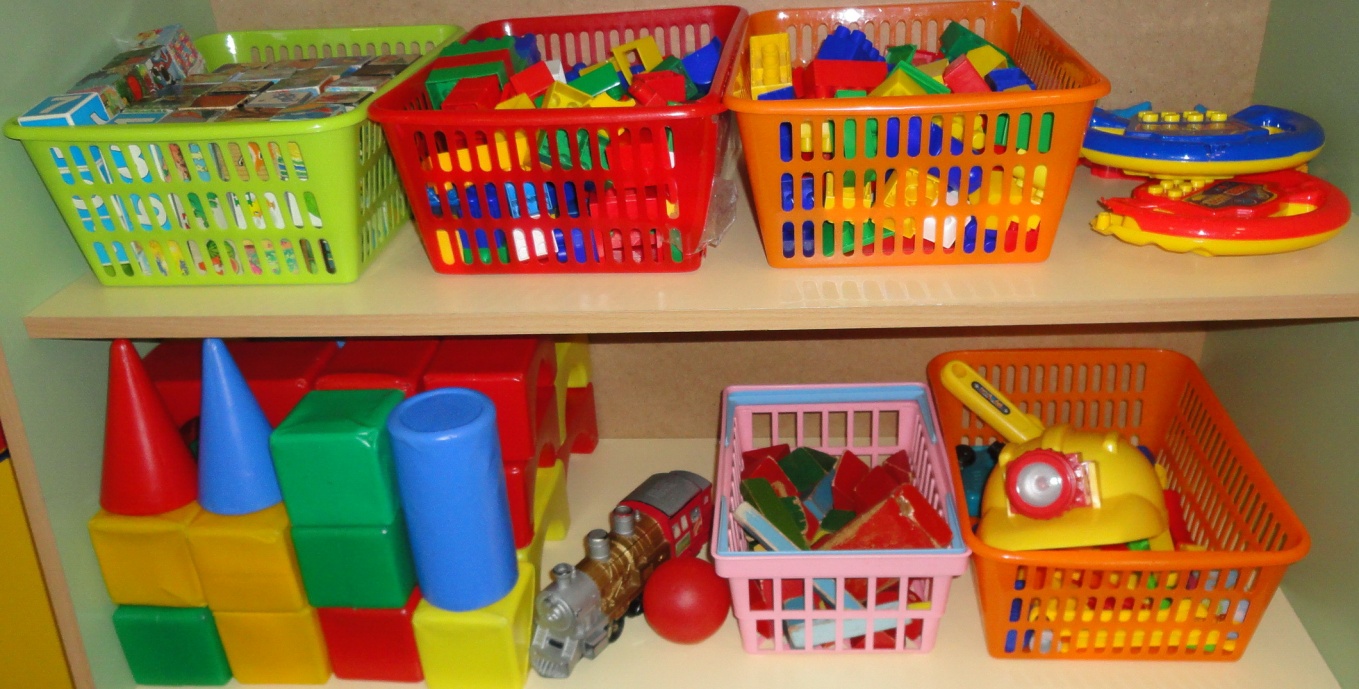 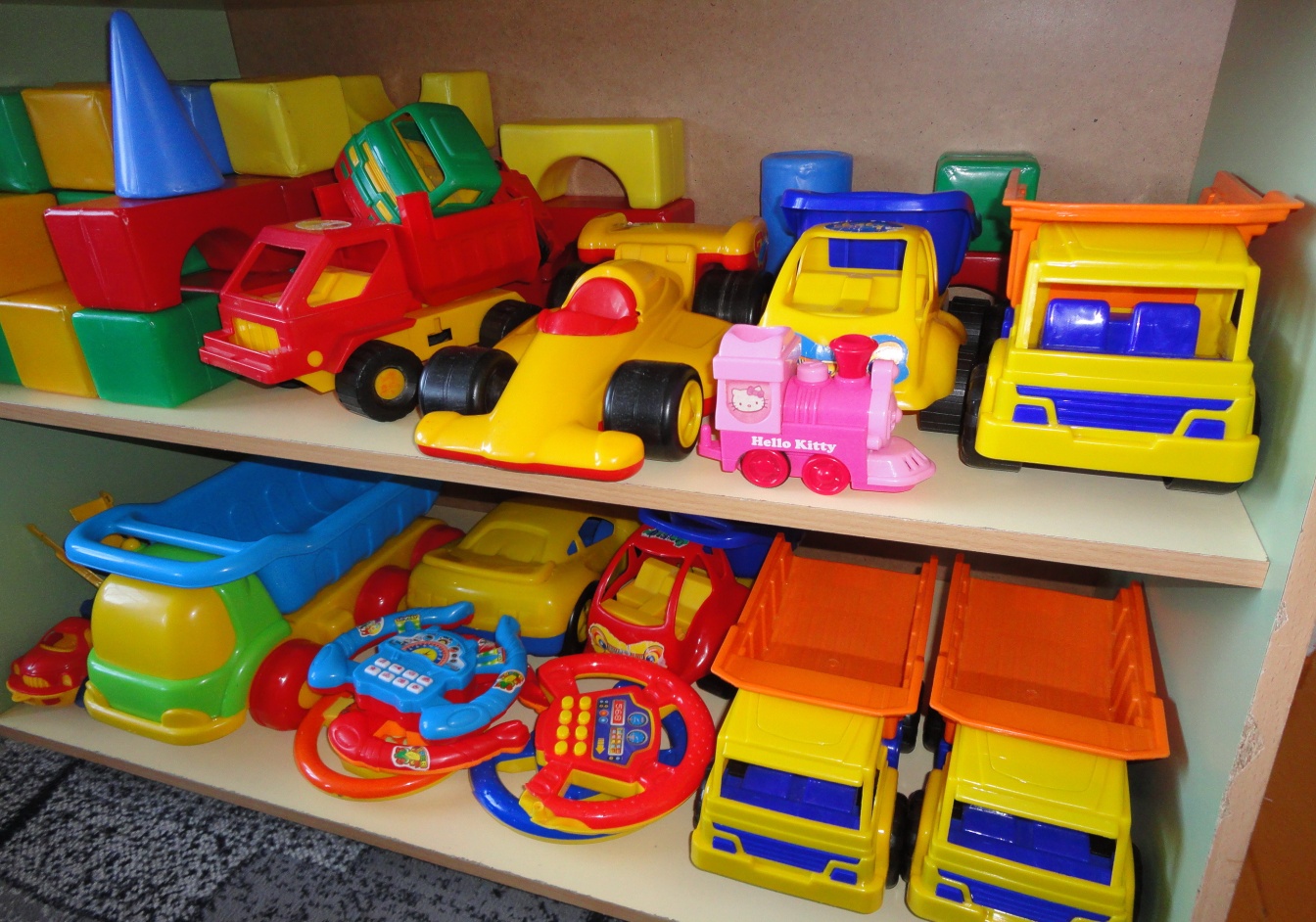 Зона сюжетно-ролевых игр«Больница»Медицинские халаты и шапочкиШирмаКушеткаНабор доктораРостомерКукла «Доктор»«Аптека»: вата, бинты, лекарства, градусники, мерные ложечки, пипетки, стаканчики, шпатели. Рецепты и касса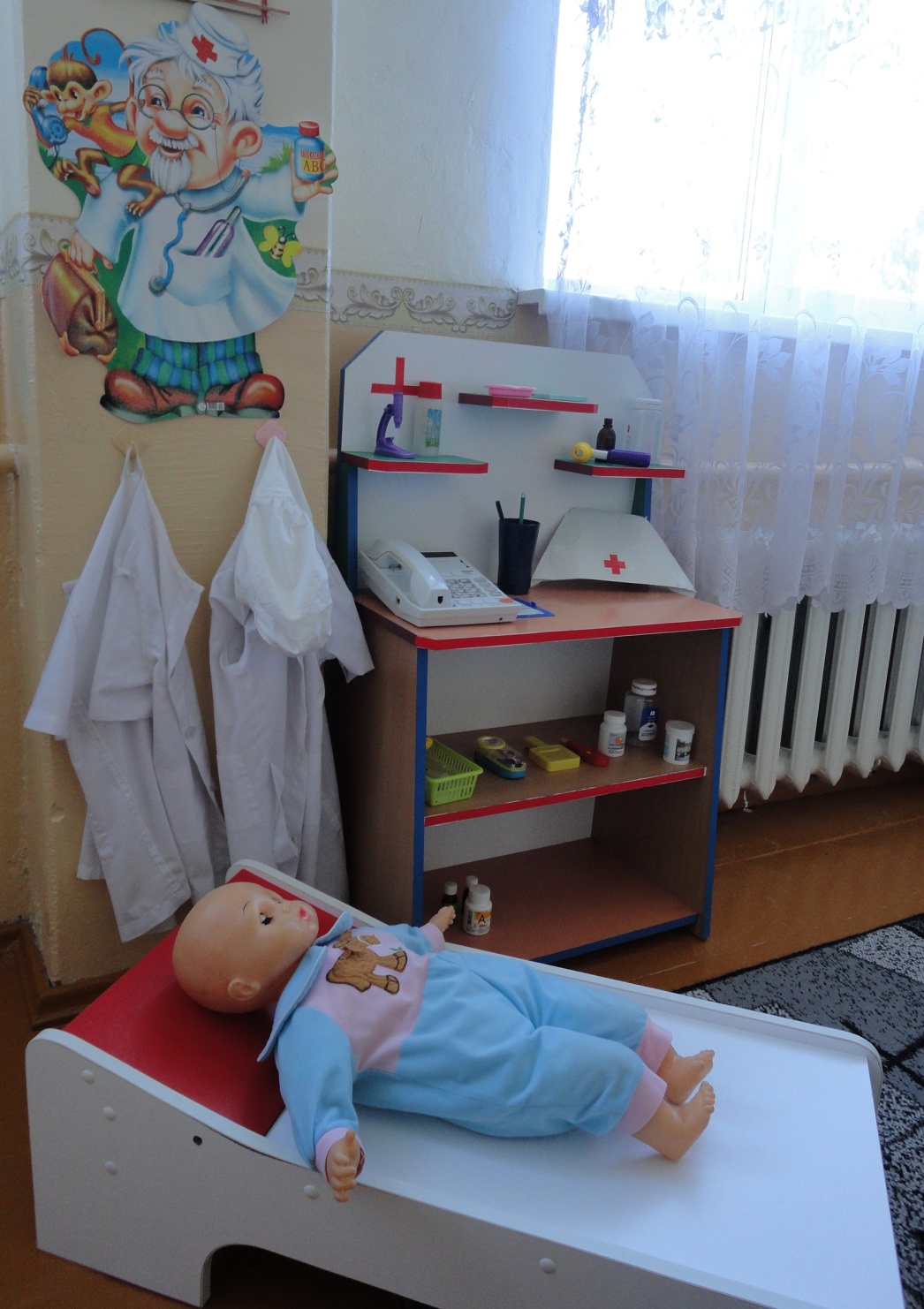 Зона сюжетно-ролевых игр«Салон красоты»Накидки пелерины для кукол и детейНабор парикмахераБаночки, бутылочки, духи, шампуниЖурналы причёсокЗаколки, резинки для причесокФены игровые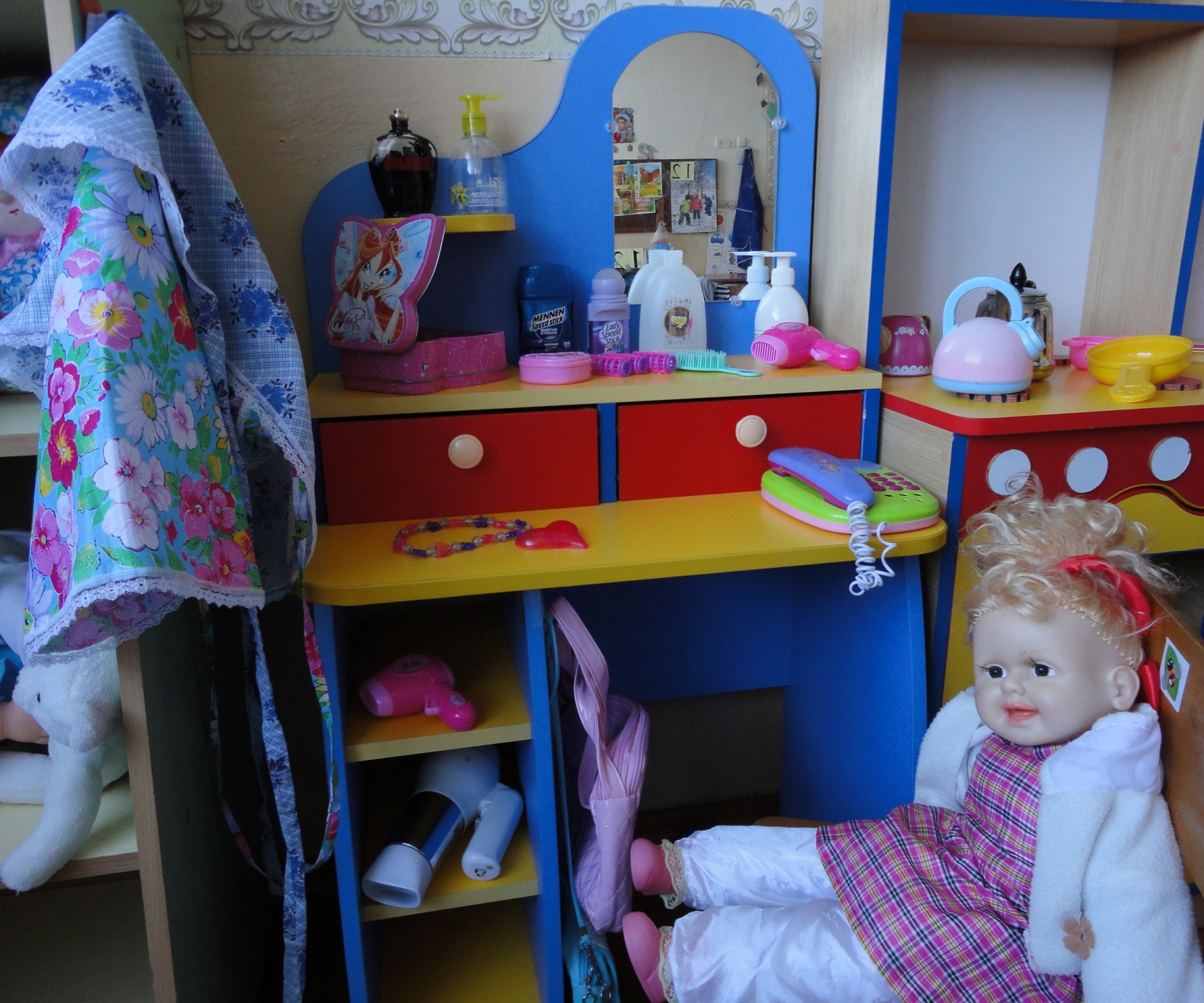 Зона сюжетно-ролевых игр«Семья»Комплект кукольной мебели, стол и стульяИгрушечная посуда: кухонная, чайная, столоваяКуклы, одежда для куколКоляски, кроватка кукольнаяКомплект постельных принадлежностей для куколГладильная доска, утюги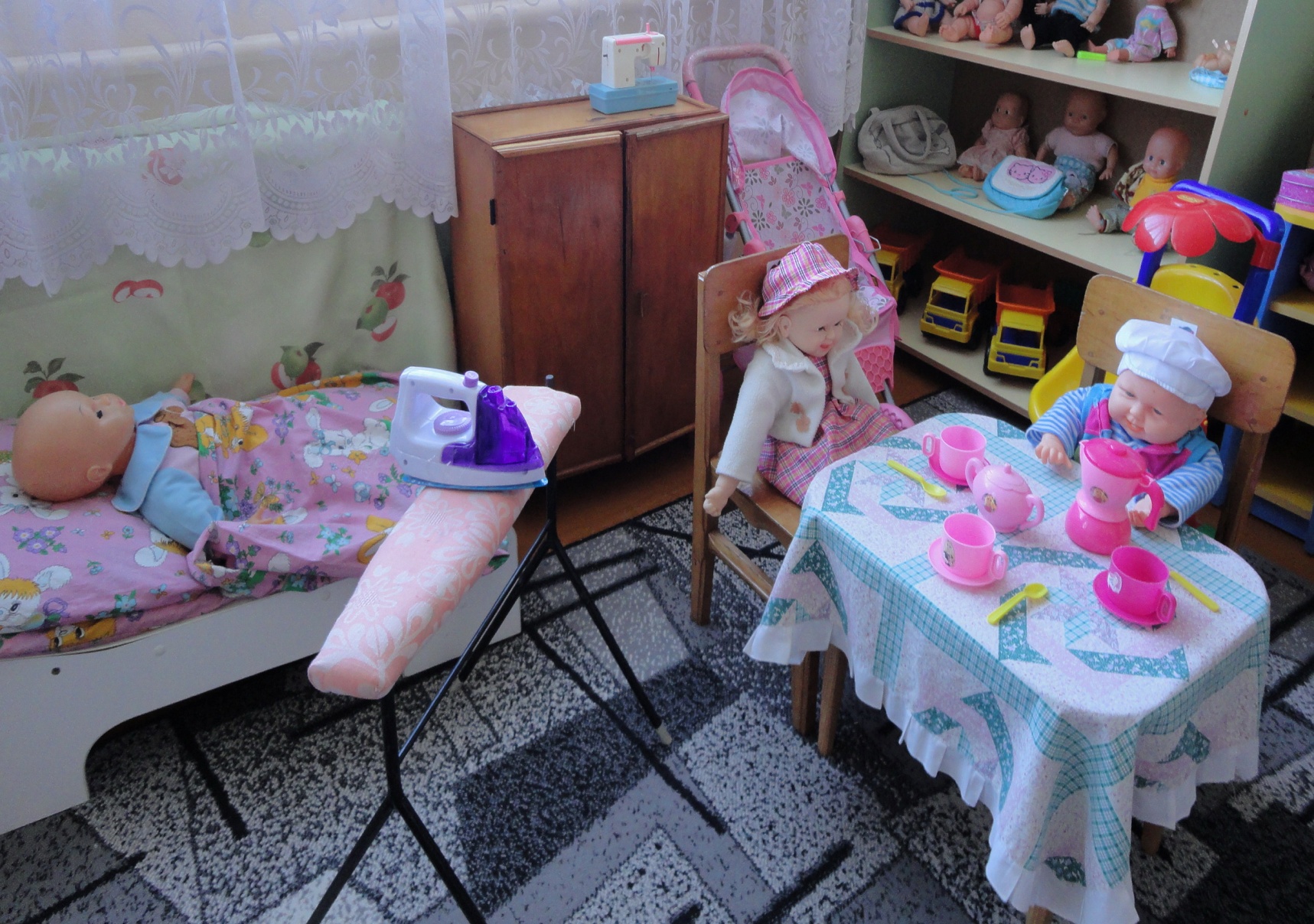 Зона сюжетно-ролевых игр«Кухня»Игрушечная посуда: кухонная, чайная, столовая Фартуки кухонные для кукол и детейИгровой набор «Овощи, фрукты»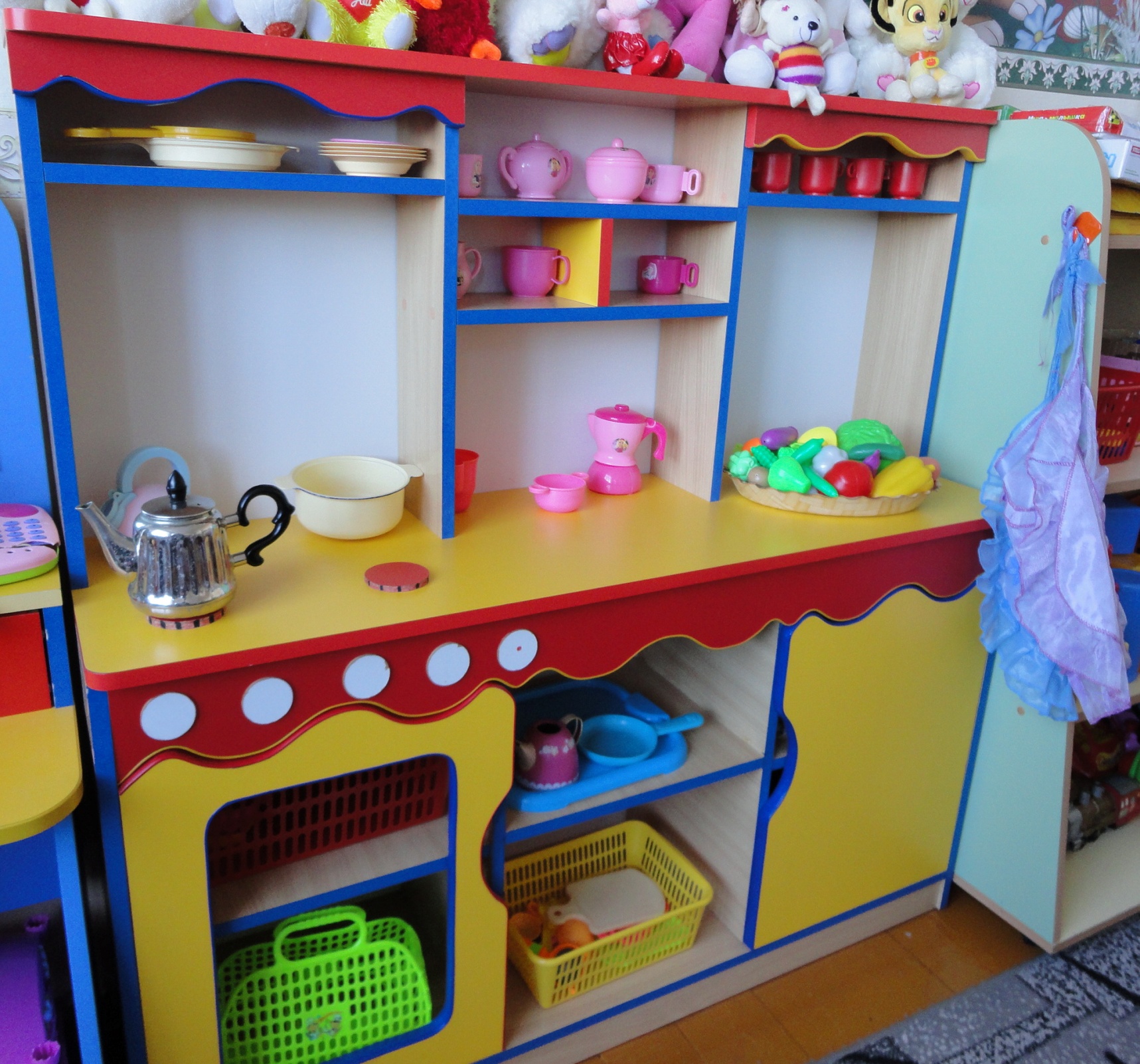 Зона сюжетно-ролевых игр«Кукольный уголок»Куклы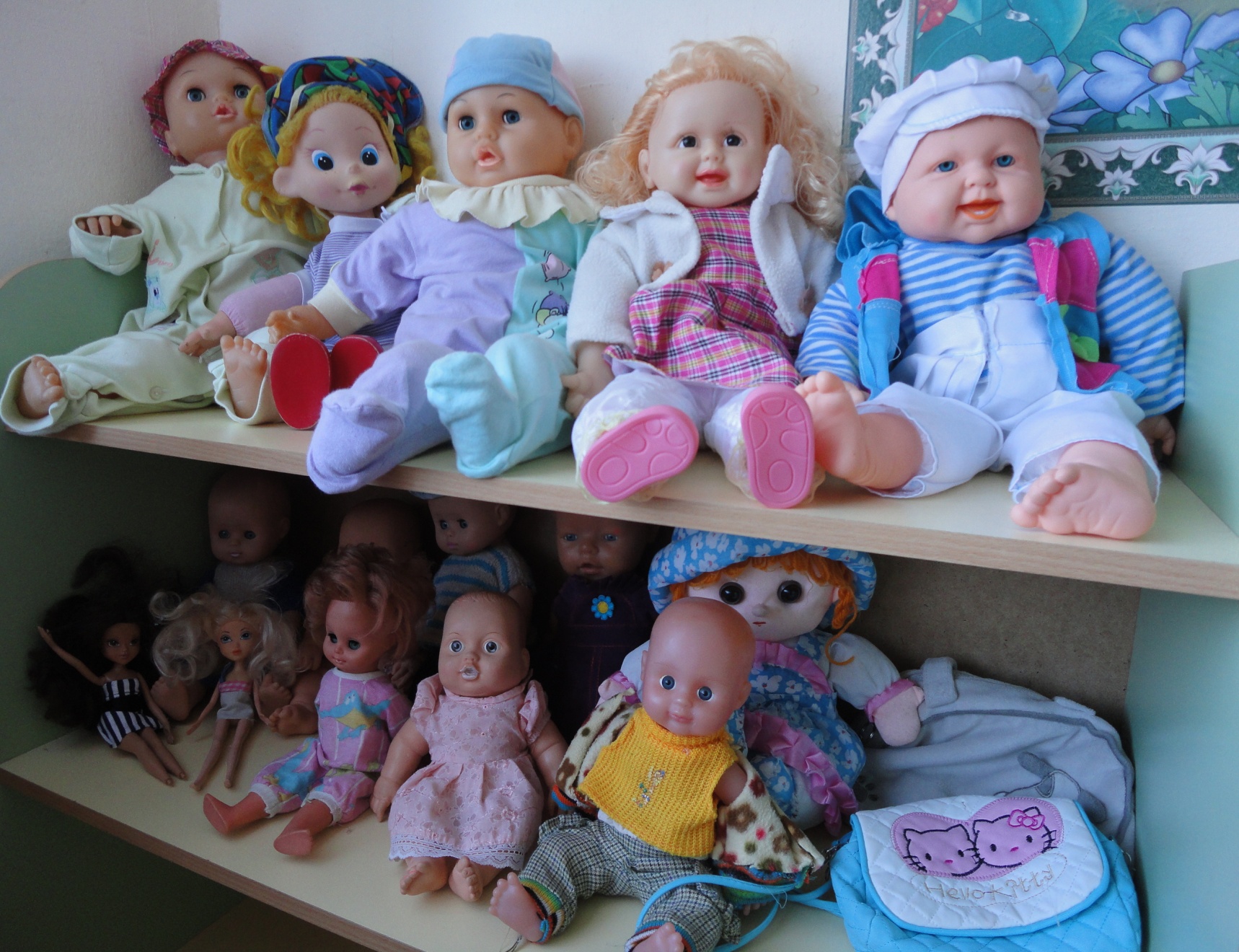 Насыщенная предметно-развивающая и образовательная среда становится основой для организации увлекательной, содержательной жизни и разностороннего развития каждого ребенка. Развивающая предметная среда является основным средством формирования личности ребенка и является источником его знаний и социального опыта.Практика работы в детском саду доказывает, что правильно организованная развивающая среда позволяет каждому малышу найти занятие по душе, поверить в свои силы и способности, научиться взаимодействовать с педагогами и сверстниками, понимать и оценивать их чувства и поступки, а ведь именно это и лежит в основе развивающего общения. Свободная деятельность детей в развивающих зонах помогает им самостоятельно осуществлять поиск, включаемый в процесс исследования, а не получать готовые знания от педагога.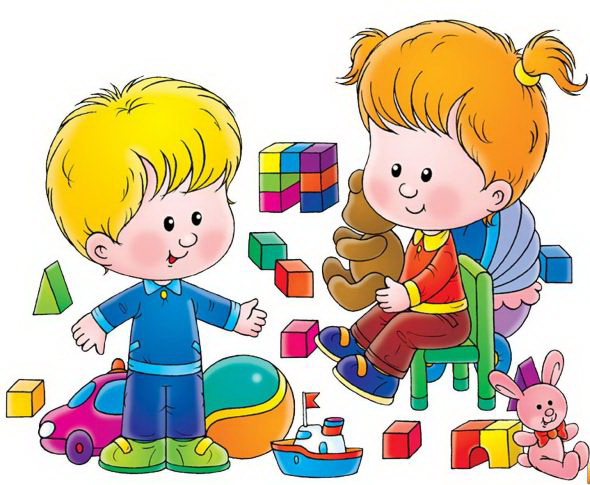 